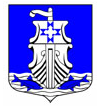 Администрациямуниципального образования «Усть-Лужское сельское поселение»Кингисеппского муниципального районаЛенинградской областиПОСТАНОВЛЕНИЕ25.12.2020  № 305                                                                                                          В  целях реализации  Постановления администрации МО «Усть-Лужское сельское поселение» от 30.10.2020 года № 239 «Об утверждении Положения о системах оплаты труда в муниципальных учреждениях МО «Усть-Лужское сельское поселение» по видам экономической деятельности»,  в целях упорядочения выплат стимулирующего характера руководителям учреждений МО «Усть-Лужское сельское поселение, администрацияПОСТАНОВЛЯЕТ:1. Утвердить Положение о порядке установления стимулирующих выплат руководителям муниципальных учреждений, учредителями которых является администрация МО «Усть-Лужское сельское поселение» согласно Приложению 1.2. Настоящее Постановление вступает в силу  с 1 января 2021 года и подлежит официальному опубликованию на официальном сайте администрации  муниципального образования «Усть-Лужское сельское поселение» Кингисеппского муниципального района Ленинградской области  в информационно-телекоммуникационной сети «Интернет».3.Считать утратившими силу с 01.01.2021 года следующие Постановления администрации МО «Усть-Лужское сельское поселение»:• от 28.08.2018 года № 262 «Об утверждении Положения о материальном стимулировании работников муниципального  казенного  учреждения культуры «Культурно-досуговый центр «Усть-Луга»;• от 15.01.2020 года № 4 «О внесении изменений в Постановление № 262 от 28.08.2020г. «Об утверждении Положения о материальном стимулировании работников муниципального  казенного  учреждения культуры «Культурно-досуговый центр «Усть-Луга»;• от 02.06.2020 года № 112/1 «О внесении изменений в Постановление № 262 от 28.08.2020г. «Об утверждении Положения о материальном стимулировании работников муниципального  казенного  учреждения культуры «Культурно-досуговый центр «Усть-Луга».4. Контроль за исполнением настоящего Постановления оставляю за собой.Заместитель главы администрацииМО «Усть – Лужское сельское поселение»                                                   Будуштяну Ю.В.61-293 Сякки вс.4 экз.(Приложение  № 1)Утверждено Постановлением администрации МО «Усть-Лужское сельское поселение»  от  25.12.2020 г. № 305 ПОЛОЖЕНИЕо порядке установления стимулирующих выплат руководителям муниципальных учреждений МО «Усть-Лужское сельское поселение»1. Общие положения1.1. Настоящее Положение о порядке установления стимулирующих выплат руководителям муниципальных учреждений, учредителем которых является администрации МО «Усть-Лужское сельское поселение» (далее – Администрация), регламентирует порядок установления стимулирующих выплат руководителям муниципальных учреждений муниципального образования «Усть-Лужское сельское поселение» Кингисеппского муниципального района Ленинградской области (далее – руководители учреждений).1.2. Положение разработано в соответствии с постановлением администрации                        МО «Усть-Лужское сельское поселение» Ленинградской области от 30.10.2020 года №239 «Об утверждении Положения о системах оплаты труда в муниципальных учреждениях МО «Усть-Лужское сельское поселение» по видам экономической деятельности».1.3. Положение применяется с целью повышения мотивации труда руководителей муниципальных учреждений, результативности их профессиональной деятельности.1.4. Решение о назначении руководителям учреждений стимулирующих выплат принимается Комиссией по оценке эффективности и результативности деятельности руководителей учреждений (далее – Комиссия).Положение о Комиссии, ее состав утверждается настоящим постановлением администрации  МО «Усть-Лужское сельское поселение».1.5. Основанием для установления стимулирующих выплат руководителям учреждений является:- распоряжение администрации МО «Усть-Лужское сельское поселение» - в части бюджетных ассигнований.1.6. Стимулирующие выплаты руководителям учреждений производятся в пределах стимулирующего фонда оплаты труда (включая все источники финансирования оплаты труда) соответствующих учреждений.2. Виды, размеры и порядок установления стимулирующих выплат2.1. Руководителям учреждений устанавливаются следующие стимулирующие выплаты:- премиальные выплаты по итогам работы;- премиальные выплаты за выполнение особо важных (срочных) работ;- премиальные выплаты к значимым датам (событиям).2.2. Установление руководителям учреждений иных стимулирующих выплат, помимо перечисленных в пункте 2.1 настоящего Положения, не допускается.2.3. Решение о назначении руководителям учреждений стимулирующих выплат принимается Комиссией на основании оценки показателей эффективности и результативности деятельности учреждения (далее – КПЭ) (в части бюджетных ассигнований), отчетов, предоставленных руководителями учреждений в соответствии с разделом 4 настоящего Положения  и поступившей письменной форме информации о профессиональных результатах деятельности руководителей (достижениях и заслугах).2.4. Премиальные выплаты по итогам работы.2.4.1. Премиальные выплаты по итогам работы руководителям учреждений осуществляются с учетом итогов работы учреждений и устанавливаются с периодичностью – ежемесячно, ежеквартально, за календарный год.2.5. Размер премиальных выплат по итогам работы определяется на основе показателей эффективности и результативности деятельности учреждений, используемых для определения премиальных выплат руководителям (далее – КПЭ, критерии оценки деятельности). 2.4. Перечень КПЭ и (или) критериев оценки деятельности и порядок определения размера премиальных выплат по итогам работы учреждений устанавливается для руководителей учреждений уполномоченным органом (Приложение 1). 2.5. Для каждого КПЭ, критерия оценки деятельности, применяемых для определения размера премиальных выплат по итогам работы, устанавливается:- максимальная сумма баллов по КПЭ, критерию оценки деятельности, либо сумма в абсолютной величине (в рублях), соответствующая КПЭ, критерию оценки деятельности;- плановое значение КПЭ, критерия оценки деятельности либо порядок его определения;- механизм или формула, предполагающие сокращение размера премиальных выплат в случае не достижения планового значения КПЭ, критерия оценки деятельности. При  невозможности (по независящей от руководителей причине) достижения  отдельных  показателей КПЭ и критериев оценки деятельности, выплату премиальных выплат по итогам работы учреждений производить на основании рекомендации комиссии по оценке выполнения   показателей эффективности и результативности деятельности учреждений без учета достижения  установленных  нормативными актами отдельных  КПЭ и критериев оценки деятельности.2.6. Комиссией  по оценке выполнения   показателей эффективности и результативности деятельности учреждений производится ежемесячная балльная оценка результатов работы учреждений (руководителей) с использованием утвержденных  показателей эффективности и результативности учреждений (руководителей). Результатом балльной оценки является ведомость результатов в разрезе применяемых  показателей эффективности  и результативности учреждений (руководителей) и протокола заседания комиссии.2.7. Стоимость 1 балла для руководителей определяется путем деления суммы стимулирующих выплат учреждений за месяц на максимальное общее количество баллов, которое набрали все работники учреждений. Стоимость  балла является одинаковой для всех работников.2.8. Общая сумма баллов в месяц для руководителей по всем критериям не должна превышать  - 10 баллов.2.9. По решению комиссии допускается снижение размера или лишение стимулирующей выплаты по основаниям, указанным в пункте 3 настоящего Постановления. Снижение размера стимулирующей выплаты в баллах производится от общего количества набранных баллов руководителей в текущем  расчетном периоде, в котором произошло нарушение, на основании протокола заседания Комиссии.2.10. В случае получения руководителями количества баллов ниже максимального значения, по результатам оценки качества труда, образовавшаяся экономия средств включается в общий объем экономии средств по фонду стимулирования учреждений.2.11. Стимулирующая выплата начисляется за фактически отработанное время в данном расчетном периоде. За период нахождения руководителей в различных видах оплачиваемых или неоплачиваемых отпусках,  а также за период временной нетрудоспособности премия не начисляется и не выплачивается.  2.12. Выплата премии производится за счет фонда материального стимулирования учреждения, субсидии за счет средств бюджета Кингисеппского района, субсидии  за счет средств бюджета Ленинградской области.2.13. Стимулирующая премиальная  выплата выплачивается руководителям учреждений за вторую половину месяца по сроку выплаты заработной платы на основании распоряжения администрации МО «Усть-Лужское сельское поселение».2.14. По решению главы администрации и при наличии оснований руководителям учреждений может быть выплачена премия по итогам работы за месяц, квартал, 9 месяцев, год. 2.15.Размер премии по итогам работы за месяц, квартал, 9 месяцев, год определяется  в зависимости от качества работы, личного вклада руководителей в  достижении основных показателей деятельности учреждений, создание положительного имиджа учреждений, и исчисляется в процентном отношении от должностного оклада или абсолютной величине на основании распоряжения Администрации МО «Усть-Лужское сельское поселение». Размер премии не ограничивается.	2.16. Выплата премии производится за счет  средств экономии фонда оплаты труда, фонда материального стимулирования учреждений из бюджетов всех уровней, экономии фонда материального стимулирования из бюджетов всех уровней, выплачивается за вторую половину месяца по сроку выплаты заработной платы.2.17. По решению главы администрации и при наличии оснований руководителям  учреждений может быть выплачена премия за выполнение особо важных  (срочных) работ, в том числе:-за выполнение особо важных поручений учредителя;-за  организацию и проведение  мероприятий с участием представителей областной, районной администрации.2.17.1.Размер премии за выполнение особо важных  (срочных) работ определяется уполномоченным органом, но не более 30% от должностного оклада руководителей,   производится на основании распоряжения Администрации МО «Усть-Лужское сельское поселение».2.17.2. Выплата премии за выполнение особо важных  (срочных) работ производится за счет экономии фонда оплаты труда, фонда материального стимулирования учреждений из бюджетов всех уровней, экономии фонда материального стимулирования из бюджетов всех уровней, выплачивается за вторую половину месяца по сроку выплаты заработной платы.2.18. Премиальные выплаты к значимым датам (событиям) руководителям учреждений устанавливаются уполномоченным органом:-к профессиональным праздникам;-к юбилейным датам;-в связи с награждением Губернатора Ленинградской области, Законодательного Собрания Ленинградской области,  АМО «Кингисеппский муниципальный район», Совета депутатов МО «Кингисеппский муниципальный район».2.19. Администрация МО «Усть-Лужское сельское поселение» не позднее 1 числа месяца, следующего за отчетным, направляет в учреждения распоряжения о премировании руководителей учреждений по итогам работы за месяц, квартал, год с указанием конкретной суммы премиальной выплаты.3. Перечень условий, при наступлении которыхпремиальные выплаты по итогам работы (за месяц, квартал, календарный год)руководителям учреждений сокращаются или не назначаются3.1. Размер премиальной выплаты сокращается от 10 до 50% от общего количества набранных баллов в следующих случаях:3.2. Премиальные выплаты по итогам работы не назначаются в следующих случаях:3.2.1. Выявление просроченной кредиторской задолженности (за исключением задолженности, оспариваемой в судебном порядке (по итогам отчетного периода);3.2.2. Выявления в отчетном периоде фактов нецелевого использования бюджетных средств и муниципального имущества;3.2.3. Выявления в отчетном периоде фактом предоставления недостоверной (искаженной) отчетности о значениях КПЭ, повлекших установление необоснованно высоких размеров премиальных выплат по итогам работы;3.2.4. Наличия задолженности по выплате заработной платы работникам учреждения по итогам хотя бы одного месяца отчетного периода (за исключением, возникшей по вине третьих лиц, а также оспариваемой	 в судебном порядке);3.2.5. Применения к руководителям учреждений дисциплинарного взыскания, увольнения руководителя по инициативе Работодателя;3.2.6. При увольнении руководителей учреждений до истечения отчетного периода, за который осуществляется выплата.3.3. Условия, указанные в пунктах 3.1 и 3.2, учитываются для определения размера стимулирующих выплат руководителям учреждений за период, в котором руководители учреждений фактически замещали руководящие должности.4. Система сбора и контроля отчетных данных по КПЭ и критериям оценки деятельности4.1. В целях установления стимулирующих выплат руководителям учреждений отчет по исполнению КПЭ за отчетный период по установленной форме направляется на официальную почту администрации МО «Усть-Лужское сельское поселение» - в электронном виде в формате PDF;- в электронном виде в формате Excel .4.2. Форма отчета по исполнению КПЭ за отчетный период.«Отчет по исполнению показателей эффективности и результативности деятельности  за __________ 20____ год ________________________»                                         (месяц, квартал, календарный год) (наименование учреждения)*фактическое значение – подтверждение обосновывающими документами.Руководитель учреждения  __________________                             _____________________                                               М.П. подпись                                               расшифровка подписи4.3. Обосновывающие документы по фактическим показателям направляются ежемесячно, ежеквартально и по итогам работы за год в электронном виде в формате PDF и формате Excel;4.4. Срок предоставления формы «Отчет по исполнению показателей эффективности и результативности деятельности» до 29 числа  текущего месяца.Приложение №1 к Положению Перечень показателей эффективности и результативности деятельности учреждения руководителям муниципальных учреждений для премиальных выплат по итогам работы за месяцПриложение №2 к ПоложениюПоложение о комиссиипо оценке выполнения  показателей эффективности  и результативности деятельности  учреждений, используемых для определения премиальных выплат руководителям                                                     1.Общие положения                 Комиссия по оценке выполнения  показателей эффективности и результативности деятельности   учреждений, используемых для определения премиальных выплат руководителям (далее – Комиссия) создается Администрацией МО «Усть-Лужское сельское поселение»  для определения размера стимулирующих выплат руководителям (далее – руководитель, учреждение) в разрезе применяемых критериев и показателей эффективности и результативности деятельности учреждений.  Основной задачей Комиссии является оценка эффективности работы руководителей учреждений  с учетом личного вклада руководителя  в выполнении задач учреждения,  результативности деятельности учреждения в целом.  Комиссия осуществляет свою работу на постоянной основе.                                      2.Состав и полномочия Комиссии2.1. Комиссия состоит из председателя и  членов Комиссии.2.2. Председатель комиссии:- осуществляет общее руководство деятельностью Комиссии;- председательствует на заседаниях Комиссии.2.3. Заседание комиссии проводятся ежемесячно, не позднее 29 числа отчетного месяца. Дата проведения заседания Комиссии назначается председателем Комиссии.2.4. Решение Комиссии принимаются большинством голосов членов Комиссии, присутствующих на заседании.При равенстве голосов решающим является голос председателя Комиссии. 2.5. Заседание Комиссии является правомочным, если на нем присутствует не менее половины от общего числа ее членов.2.6.  Для выполнения возложенных задач Комиссия осуществляет следующие функции:- рассматривает представленные руководителями учреждений материалы, характеризующие эффективность   деятельности, с учетом личного вклада руководителей  в выполнении задач учреждений, результативности деятельности учреждений; - может привлекать к участию в заседаниях Комиссии руководителей учреждений;- принимает решение о размере выплаты, снижении ее размера, либо не назначении выплаты в отношении руководителей учреждений за отчетный период.2.7. Комиссия по вопросам, входящим в ее компетенцию, имеет право: - запрашивать у руководителей учреждений необходимую для ее деятельности информацию; - устанавливать для руководителей учреждений сроки предоставления информации; - утверждать решение  о размере выплаты в отношении руководителей учреждений.                                           3. Порядок работы комиссии3.1. Комиссия принимает на рассмотрение от руководителей учреждений  установленную форму отчета, подтверждающего результаты деятельности учреждений, не позднее 29 числа отчетного месяца. 3.2. Проводит анализ  и  заполняет ведомость результатов оценки эффективности работы руководителей учреждений  в разрезе применяемых критериев и показателей эффективности и результативности деятельности учреждений, используемых для определения премиальных выплат руководителям за отчетный период.3.3. Решение Комиссии по оценке результатов  эффективности  и результативности деятельности учреждений  в разрезе применяемых критериев и показателей  за отчетный период отражается в протоколе, который подписывается всеми членами Комиссии и представляется на утверждение председателю Комиссии. На основании решения Комиссии издается распоряжение администрации МО «Усть-Лужское сельское поселение»  о  премировании  руководителей за отчетный период.Приложение №3 к ПоложениюСостав комиссиипо оценке выполнения  показателей эффективности и результативности  учреждений, используемых для определения премиальных выплат руководителямПредседатель комиссии: глава администрации МО «Усть-Лужское сельское поселение».Члены комиссии:Начальник финансового отдела, главный бухгалтер администрации МО «Усть-Лужское сельское поселение»;Ведущий специалист-бухгалтер администрации МО «Усть-Лужское сельское поселение»;Специалист-делопроизводитель администрации МО «Усть-Лужское сельское поселение».   Об утверждении Положения  о порядке установления стимулирующих выплат руководителям муниципальных учреждений МО «Усть-Лужское сельское поселение» 3.1.1.Совершение сделок с имуществом, находящимся в оперативном управлении учреждения, с нарушением требований законодательства, выявленных в течение отчетного периода) до 50%3.1.2.Не достижение показателей по размеру начисленной заработной платы работников учреждения, установленных в соответствии с планом мероприятий («дорожной картой») по повышению сферы культуры и совершенствованию оплаты труда работников учреждений культуры в Ленинградской областидо 50%3.1.3Наличие чрезвычайных происшествий, случаев травматизма, произошедших по вине учреждения (в течение отчетного периода)до 50%3.1.4.Не представление в Комиссию в установленный срок информации, необходимой для расчета значений показателей эффективности и результативности деятельности учреждения (в течение отчетного периода)до 25%3.1.5.Несвоевременное (неполное), недостоверное размещение информации о деятельности учреждения на официальном сайте bus.gov.ru (выявленное в течение отчетного периода)до 40%3.1.6.Несоблюдение установленных сроков и представление недостоверной бухгалтерской, статистической отчетности (в течение отчетного периода, за исключением нарушений, допущенных по вине третьих лиц)-до 50%3.1.7.Поступление в течение отчетного периода более 3 (трех) обоснованных жалоб по деятельности учреждениядо 10%3.1.8.Невыполнение утвержденного в установленном порядке плана по устранению недостатков, выявленных в ходе независимой оценки качества условий оказания услуг учреждениемдо 30%3.1.9.Наличие не устраненных замечаний проверяющих органов по результатам проверок деятельности учреждения (за исключением случаев, когда устранение замечаний влечет за собой дополнительное финансирование учреждения из средств бюджета, не предусмотренное в муниципальном задании учреждения на текущий год)до 30%№ п/пНаименование показателя эффективности и результативности деятельностиЕд.Изм.Фактическое значение показателя*Количество баллов 1.2.3.4.1.Рациональное планирование и использование бюджетных средств по бюджетной смете, разработка текущих планов учреждения и обеспечение их выполнения22.Достижение показателей по размеру начисленной заработной платы работников учреждения, установленных в соответствии с планом мероприятий («дорожной картой») по повышению сферы культуры и совершенствованию оплаты труда работников учреждений культуры в Ленинградской области13.Наличие собственного Интернет-сайта учреждения и обеспечение его поддержки в актуальном состоянии. Увеличение количество посещений Интернет-сайта учреждения (количество обращений в стационарном и удаленном режиме пользователей к электронным информационным ресурсам) (единиц).14.Число мероприятий учреждений, увеличение по сравнению с предыдущим годом (или) предыдущим месяцем25.Соблюдение установленных сроков и представление достоверной бухгалтерской, статистической, налоговой отчетности (в течение отчетного периода, за исключением нарушений, допущенных по вине третьих лиц). Размещение предусмотренных законодательством РФ сведений о деятельности учреждения на bus.gov.ru в сети Интернет.26.Отсутствие замечаний проверяющих органов по результатам проверок деятельности учреждения (за исключением случаев, когда устранение замечаний влечет за собой дополнительное финансирование учреждения из средств бюджета, не предусмотренное в бюджете на текущий год)17.Укомплектованность кадрами (специалистами). Использование специалистов в соответствии с их квалификацией.1ВСЕГО баллов10